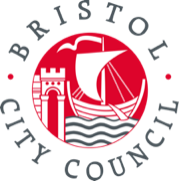 It is important that your views are included in your Education, Health and Care Assessment.You do not need to fill in this form by yourself, so please ask other people to help if you would like them to. Whatever is written on this form will be shared with other people who are involved in your assessment.If your parent, carer, or another adult is helping to fill in this form, please ask them to write your views exactly as you would like them written.There are some example questions on the next page with space for you to include your views.You might want to be more creative in representing your views; perhaps you would like to draw them or make a video! If so, please ask someone to write down some key points in the boxes below to send in with your creative views. This information will be used to support your Education, Health and Care Assessment. 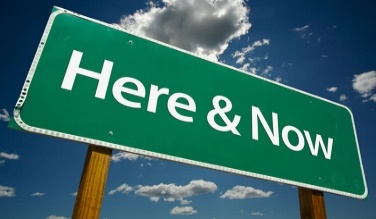 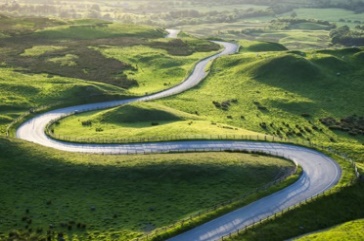 